Publicado en Ciudad de México el 20/04/2021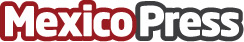 "Comprando en Grupo" invierte en México 10 millones de dólaresEl desarrollo de la compañía en el territorio mexicano se encuentra en franco crecimientoDatos de contacto:Esteban Beulóebeulo@beulopr.com5554077478Nota de prensa publicada en: https://www.mexicopress.com.mx/comprando-en-grupo-invierte-en-mexico-10 Categorías: Finanzas Emprendedores E-Commerce Consumo Estado de México http://www.mexicopress.com.mx